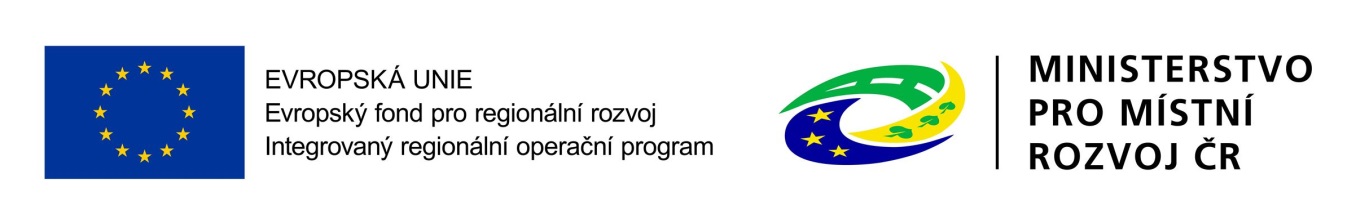 Statutární město Karlovy VaryaStavební společnost VARO, s.r.o.____________________________________________________DODATEK č.1 SoD č. 2022-00051/ORIze dne 16. 8. 2022____________________________________________________KARLOVY VARY 2022Projekty (veřejná zakázka) budou spolufinancovány z prostředků Evropské unie v rámci Integrovaného regionálního operačního programu (Výzva IROP č. 67 - INFRASTRUKTURA PRO VZDĚLÁVÁNÍ - INTEGROVANÉ PROJEKTY IPRÚ) prostřednictvím Integrovaného plánu rozvoje území Karlovy Vary (Výzva IPRÚ č. 57 pro opatření B2.1 INFRASTRUKTURA ZŠ V.)Název projektu: Karlovy Vary, ZŠ Konečná - učebna chemie, laboratoř a kabinet včetně vybavení - 4 NPRegistrační číslo projektu: CZ.06.2.67/0.0/0.0/16_067/0017514Název projektu: Karlovy Vary, ZŠ Truhlářská - žákovská kuchyňka (budova Školní) a venkovní učebna přírodních věd (budova Truhlářská)Registrační číslo projektu: CZ.06.2.67/0.0/0.0/16_067/0017515Statutární město Karlovy Varyse sídlem: Moskevská 2035/21, Karlovy Vary, PSČ: 360 01IČO: 002 54 657DIČ: CZ00254657bankovní spojení: č.ú.: zastoupeno ve věcech smluvních:  	Ing. Andreou Pfeffer Ferklovou, MBA, primátorkou městazastoupeno ve věcech technických:  	Ing. Danielem Riedlem, vedoucím odboru rozvoje a investic                                                  	      	Ing. Jitkou Sakařovou, technikem odboru rozvoje ainvestictechnický dozor investora: 	   	Ing. Norbert Tošovský, IČO: 61470759, Prahana straně jedné jako objednatel (dále jen „objednatel“)aStavební společnost VARO, s.r.o.obchodní rejstřík vedený krajským soudem v Plzni, sp. zn. C/15072se sídlem: Cheb, Hviezdoslavovo nám. 534/5, PSČ 35002IČO: 	     263 56 503DIČ: 	     CZ26356503bankovní spojení: č.ú.: zastoupena ve věcech smluvních:  	Václavem Frolíkem, jednatelemzastoupena ve věcech technických:  	Václavem Frolíkemna straně druhé jako zhotovitel (dále jen „zhotovitel“)(zhotovitel a objednatel dále společně jako „smluvní strany“)Vzhledem k tomu, že:mezi zhotovitelem a objednatelem byla dne 16.8. 2022 uzavřena smlouva o dílo č. 2022-00051/ORI (dále jen „Smlouva“), jejímž předmětem je dle článku II. Smlouvy závazek Zhotovitele provést a obstarat pro objednatele veškeré práce nutné k úplnému dokončení a zprovoznění stavby „ Karlovy Vary, ZŠ Truhlářská a ZŠ Konečná – odborné učebny – projekty z MAP“; azhotovitel požádal objednatele dopisem ze dne 1.12.2022 o narovnání chyb a záměn, které učinil při naceňování zadávací dokumentace a zpracovávání cenové nabídky; ajediným kritériem při hodnocení nabídek v rámci této veřejné zakázky byla nejnižší nabídková cena bez DPH, je možno konstatovat, že oprava výše nabídkové ceny dle předložené žádosti zhotovitele by neměla vliv na pořadí nabídek stanovené dle pravidel pro hodnocení nabídek ze zadávací dokumentace; arada města Karlovy Vary schválila uzavření tohoto Dodatku č. 1 na svém jednání konaném dne 13.12.2022 pod bodem č. RM/1249/12/22 jednánídohodly se smluvní strany ve smyslu ustanovení zákona č. 89/2012 Sb., občanského zákoníku, ve znění pozdějších předpisů, na uzavření tohotoD O D A T K U  č. 1S M L O U V Y   O  D Í L O č. 2022-00051/ORIze dne 16.8. 2022(dále jen „Dodatek č. 1“)I.1.1. 	Na základě ustanovení čl. XXII. odst. 22.6. Smlouvy a v souladu s čl. V. odst. 5.9. a 5.10. Smlouvy se smluvní strany dohodly, že původní znění článku V. odst. 5.1. Smlouvy, které zní:Objednatel prohlašuje, že jako příjemce ve vztahu k danému plnění nevystupuje jako osoba povinná k dani dle zákona č. 235/2004 Sb., o dani z přidané hodnoty, ve znění pozdějších předpisů (dále jen „zákon o DPH“). Smluvní strany se dohodly na ceně, tzn. ceně maximální, za provedení díla, ve výši:ZŠ Konečná - učebna chemie, laboratoř a kabinet1.423.593,15 Kč (slovy: jeden milión čtyři sta dvacet tři tisíce pět set devadesát tři koruny a 15 haléřů) bez DPH, DPH 298.954,56 Kč (slovy: dvě stě devadesát osm tisíc devět set padesát čtyři koruny a 56 haléřů) a cena včetně DPH 1.722.547,71 Kč (slovy: jeden milión sedm set dvacet dva tisíce pět set čtyřicet sedm korun a 71 haléřů);ZŠ Truhlářská - žákovská kuchyňka1.050.131,87 Kč (slovy: jeden milión padesát tisíc jedno sto třicet jedna koruna a 87 haléřů bez DPH), DPH 220.527,69 Kč (slovy: dvě stě dvacet tisíc pět set dvacet sedm korun a 69 haléřů) a cena včetně DPH  1.270.659,56 Kč (slovy: jeden milión dvě  stě sedmdesát tisíc šest set padesát devět korun a 56 haléřů);ZŠ Truhlářská - venkovní učebna5.873.774,98 Kč (slovy: pět miliónů osm set sedmdesát tři tisíce sedm set sedmdesát čtyři koruny a 87 haléřů) bez DPH, DPH 1.233.492,75 Kč (slovy: jeden milión dvě stě třicet tři tisíce čtyři sta devadesát dvě koruny a 75 haléřů) a cena včetně DPH 7.107.267,73 Kč (slovy: sedm miliónů jedno sto sedm tisíc dvě stě šedesát sedm korun a 73 haléřů);Celková cena za provedení díla8.347.500,- Kč (slovy: osm miliónů tři sta čtyřicet sedm tisíc pět set korun) bez DPH (dále jen „Cena za provedení díla“), DPH 1.752.975,- Kč (slovy: jeden milión sedm set padesát dva tisíce devět set sedmdesát pět korun) a cena včetně DPH 10.100.475,- Kč (slovy: deset miliónů jedno sto tisíc čtyři sta sedmdesát pět korun).Tato cena je cenou nejvýše přípustnou po celou dobu provádění díla s tím, že tuto cenu je možno překročit jen za podmínek stanovených v této smlouvě. Podrobná kalkulace celkové ceny díla včetně jednotkových cen (oceněné soupisy stavebních prací, dodávek a služeb s výkazem výměr) je uvedena v nabídce zhotovitele, která je externí přílohou této smlouvy.se ruší a jeho nové znění je následující: 5.1.	Objednatel prohlašuje, že jako příjemce ve vztahu k danému plnění nevystupuje jako osoba povinná k dani dle zákona č. 235/2004 Sb., o dani z přidané hodnoty, ve znění pozdějších předpisů (dále jen „zákon o DPH“). Smluvní strany se dohodly na ceně, tzn. ceně maximální, za provedení díla, ve výši:ZŠ Konečná - učebna chemie, laboratoř a kabinet1.524.556,22 Kč (slovy: jeden milión pět set dvacet čtyři tisíc pět set padesát šest korun a 22 haléřů) bez DPH, DPH 320.156,81 Kč (slovy: tři sta dvacet tisíc sto padesát šest korun a 81 haléřů) a cena včetně DPH 1.844.713,03 Kč (slovy: jeden milión osm set čtyřicet čtyři tisíc sedm set třináct korun a 3 haléře);ZŠ Truhlářská - žákovská kuchyňka755.376,92 Kč (slovy: sedm set padesát pět tisíc tři sta sedmdesát šest korun a 92 haléřů) bez DPH, DPH 158.629,15 Kč (slovy: sto padesát osm tisíc šest set dvacet devět korun a 15 haléřů) a cena včetně DPH  914.006,07 Kč (slovy: devět set čtrnáct tisíc šest korun a 7 haléřů);ZŠ Truhlářská - venkovní učebna5.952.756,66 Kč (slovy: pět miliónů devět set padesát dva tisíc sedm set padesát šest korun a 66 haléřů) bez DPH, DPH  1.250.078,90 Kč (slovy: jeden milión dvě stě padesát tisíc sedmdesát osm korun a 90 haléřů) a cena včetně DPH 7.202.835,56 Kč (slovy: sedm miliónů dvě stě dva tisíc osm set třicet pět korun a 56 haléřů);Celková cena za provedení díla8.232.689,80 Kč (slovy: osm miliónů dvě stě třicet dva tisíc šest set osmdesát devět korun a 80 haléřů) bez DPH (dále jen „Cena za provedení díla“), DPH 1.728.864,86 Kč (slovy: jeden milión sedm set dvacet osm tisíc osm set šedesát čtyři korun a 86 haléřů) a cena včetně DPH 9.961.554,66 Kč (slovy: devět miliónů devět set šedesát jedna tisíc pět set padesát čtyři korun a 66 haléřů).Tato cena je cenou nejvýše přípustnou po celou dobu provádění díla s tím, že tuto cenu je možno překročit jen za podmínek stanovených v této smlouvě. Podrobná kalkulace celkové ceny díla včetně jednotkových cen (oceněné soupisy stavebních prací, dodávek a služeb s výkazem výměr) je uvedena v nabídce zhotovitele, která je externí přílohou této smlouvy.II.2.1	Ostatní ustanovení Smlouvy, která nejsou dotčena tímto Dodatkem č. 1, zůstávají beze změny.III.3.1	Tento Dodatek č. 1 nabývá platnosti dnem jeho podpisu oprávněnými zástupci obou smluvních stran a účinnosti dnem uveřejnění v registru smluv.3.2	Smluvní strany berou na vědomí, že tento Dodatek č. 1 vyžaduje uveřejnění v registru smluv podle zákona č. 340/2015 Sb., o registru smluv, ve znění pozdějších předpisů, a s tímto uveřejněním souhlasí. Zaslání Dodatku č. 1 do registru smluv zajistí objednatel neprodleně po podpisu Dodatku č. 1. Objednatel se současně zavazuje informovat zhotovitele o provedení registrace tak, že zašle zhotoviteli kopii potvrzení správce registru smluv o uveřejnění Dodatku č. 1 bez zbytečného odkladu poté, kdy sám potvrzení obdrží, popř. již v průvodním formuláři vyplní příslušnou kolonku s ID datové schránky zhotovitele (v takovém případě potvrzení od správce registru smluv o provedení registrace smlouvy obdrží obě smluvní strany zároveň).3.3	Tento Dodatek č. 1 je uzavírán v souladu s § 222 zákona č. 134/2016 Sb., o zadávání veřejných zakázek, ve znění pozdějších předpisů.3.4	Smluvní strany konstatují, že tento Dodatek č. 1 byl uzavřen v písemné formě v elektronické podobě s připojením uznávaného elektronického podpisu oprávněných zástupců smluvních stran.3.5	Podpisem tohoto Dodatku č. 1  osoba oprávněná za zhotovitele tento Dodatek č. 1 podepsat jako subjekt údajů potvrzuje, že objednatel jako správce údajů splnil vůči ní informační a poučovací povinnost ve smyslu ustanovení zákona č. 110/2019 Sb., o zpracování osobních údajů a Nařízení Evropského parlamentu a Rady (EU) 2016/679 (GDPR), týkající se zejména rozsahu, účelu, způsobu, místa provádění zpracování osobních dat subjektu údajů a možnosti nakládání s nimi, jakož i osobě jejich zpracovatele. Osoba oprávněná za zhotovitele tento Dodatek č. 1 podepsat podpisem souhlasí se zpracováním osobních údajů. Souhlas se zpracováním osobních údajů je dobrovolný a příslušná osoba jej může kdykoliv zcela nebo z části odvolat. V případě odvolání souhlasu objednatel nebude nadále osobní údaje zpracovávat. Objednatel tak bude zpracovat osobní údaje pouze pro účely, ke kterým podle zákona nepotřebuje souhlas.3.6	Nedílnou součást tohoto Dodatku č. 1 tvoří přílohy: č. 1: Usnesení Rady města Karlovy Vary ze dne 13.12.2022č. 2: Žádost zhotovitele o narovnání chyb ze dne 1.12.2022č. 3: Tabulka změnč. 4: ZL č. 13.7	Statutární město Karlovy Vary ve smyslu ustanovení § 41 zákona č. 128/2000 Sb., o obcích, ve znění pozdějších předpisů, potvrzuje, že u právních jednání obsažených v tomto Dodatku č. 1 byly splněny ze strany statutárního města Karlovy Vary veškeré zákonem č. 128/2000 Sb. či jinými obecně závaznými právními předpisy stanovené podmínky ve formě předchozího zveřejnění, schválení či odsouhlasení, které jsou obligatorní pro platnost tohoto právního jednání.3.8	Obě smluvní strany potvrzují autentičnost tohoto Dodatku č. 1 a prohlašují, že si tento Dodatek č. 1 přečetly, s jeho obsahem souhlasí, že Dodatek č. 1 byl sepsán na základě pravdivých údajů, z jejich pravé a svobodné vůle a nebyl uzavřen v tísni ani za jinak jednostranně nevýhodných podmínek, což stvrzují svým podpisem či podpisem svého oprávněného zástupce.V Karlových Varech dne, 16.12.2022	V Chebu dne, 14.12.2022__________________________	__________________________Statutární město Karlovy Vary	Stavební společnost VARO, s.r.o.zastoupeno Ing. Andreou Pfeffer Ferklovou, MBA.	Václav Frolíkprimátorkou města	jednatel společnostiobjednatel	zhotovitel